第3期　横浜シュタイナー学園で学ぶ 手仕事教員養成講座　応募用紙年　　　月　　　日ここに記入された情報につきましては、本来の目的以外には使用いたしません。1枚目アンケートの内容は今後の講座運営に参考にさせていただきます。ご協力ありがとうございました。2枚目ふりがな性別(写真貼付欄)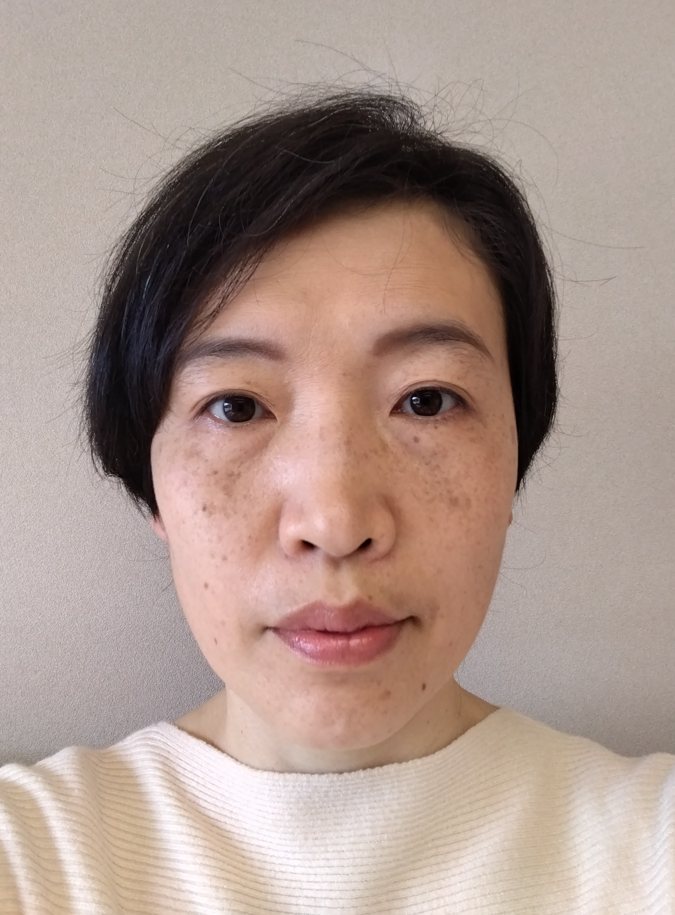 氏名性別(写真貼付欄)氏名職業(写真貼付欄)生年月日　　　　年　　月　　日　　（　　　歳）　　　　年　　月　　日　　（　　　歳）　　　　年　　月　　日　　（　　　歳）　　　　年　　月　　日　　（　　　歳）(写真貼付欄)住所〒〒〒〒〒電話番号E-mail教員免許有・無（種類）（種類）（種類）（種類）教育関連の実務経験有・無（内容）（内容）（内容）（内容）本講座志望の動機本講座志望の動機本講座志望の動機本講座志望の動機本講座志望の動機本講座志望の動機シュタイナー教育をいつ、どのように知りましたか？いつ（例：10年前）シュタイナー教育をいつ、どのように知りましたか？どのように（例：子育てを通じて）当講座をどこで知りましたか？（該当の項目に〇を記入）A：横浜シュタイナー学園のウエブサイトにてB：FacebookにてC：InstagramにてD：現・旧受講生からの紹介E：シュタイナー学校関係者からの紹介F：知人の紹介G：その他（　学園祭でいただいたパンフレット　　）受講修了後の方向性（該当の項目に〇を記入）A：シュタイナー学校の教員を目指すB：現在の職に活かすC：子育てに活かすD：自己教育に活かすE：地域活動に活かす（土曜学校など）F：留学の準備G：その他（　　　　　　　　　　　　　　　　　　）ご質問等ございましたらお書きください